Highlights from the Board Meeting of January 18, 2016UP TO THE MINUTES….APPROVALSApproved Financial Statement and Bank Reconcilements for the month of December, 2015Approved payment of payrolls for the month of December 2015 and account run dates of 12/23/2015 and 1/9/2016Adopted resolution proclaiming January 2016 School Board Recognition MonthApproved permission to award contracts for E-rate Eligible Services-Telecommunications-Local & Long Distance Telephone Services to : TDS for Goshen schools,  CenturyLink to Banks, PCES and PCHS and AT&T for TroyApproved permission to award contracts for E-Rate Eligible Services – VoIP Services to Transport SolutionsApproved permission to award the contracts for E-Rate Eligible Services – Cell Phone to AT&T WirelessApproved permission to award contracts for E-rate Eligible Services – WAN/Internet Access Services to Information Transport SolutionsPERSONNEL MATTERS –Changes/AdditionsALL SCHOOLSApproved employment of Dennis Hagler, Bus DriverBANKS SCHOOLApproved employment of Ronna Williams, Social ScienceAccepted resignation of Benjamin GrahamGOSHEN HIGHApproved catastrophic leave for Pebley Williams, SecretaryPIKE COUNTY ELEMENTARY Approved employment of Crystal Pew, Kindergarten TeacherApproved catastrophic leave for Marsha Jean GrantApproved recommendation of the Sick Leave Bank committee to deny catastrophic leave for Ms. Valarie Thomas, SecretaryApproved the new request of catastrophic leave for Valarie Thomas, SecretaryCont. ApprovalsApproved permission for Wiregrass Archives to dispose of, retain, preserve, and/or scan certain historical educational records from 1930s to 1970sApproved permission for the Pike Chamber of Commerce Education Committee to use an activity bus for the Junior Ambassador trip on January 27, 2016Approved the members of the System’s Textbook Adoption Committee for 2015-2016 school yearApproved permission to adopt Virtual School Option Policy – 4.90Approved permission for PCHS students, Emily Caple and Zyion Guilford to attend the 2016 SEUS Honor Band Festival at Troy University on February 4-6, 2016Approved permission Elena Pop and Dr. Donnella Carter attend the Alabama-Mississippi Teacher of English to Speakers of Other Languages Annual conference, February 12-13, 2016 in Orange Beach, ALApproved permission for Dr. Donnella Carter to attend the AL Assoc. of School Personnel Administrators Conf., February 17-19, 2016 in Montgomery, ALApproved permission for Julie Simmons and Rachael Brooks to attend the AL State Dept. of Education Career Tech Simulated Workforce Implementation meeting, February 23-24, 2016 in Birmingham, ALApproved permission for the following personnel to attend the AL State Dept. of Education Mega Conf., July 11-15, 2016 in Mobile, AL.  GHS:  Major Lane, Anthony May, AnaBelle Lee, and Kim Head. GES:  Wendy Pitman.  PCES:  Sylvia Haslam, Shantell Rouse and Cindy Edwards.  PCHS:  Sharon Sullivan. Banks:  to be determined.  CO:  Dr. Donnella Carter, Pam Franklin, Dr. Mark Head, Stephanie McCall, Jeff McClure, and Elena Pop.  Nurses:  Pam Moates, Liz LeVeque and Angie LongApproved permission for the following personnel to attend the Annual council for Leaders in AL Schools Conf., June 12-15, 2016, in Montgomery, AL.  GHS:  Major Lane and Anthony May.  GES:  Wanda Corley and Tracey Arnold.  Banks:  Lee Scott.   PCES:  Sylvia Haslam, and Shantell Rouse.  PCHS:  Willie Wright and Shondra Whitaker.  CO:  Dr. Donnella Carter, Pam Franklin, Dr. Mark HeadApproved permission for the following personnel to attend the AL Autism Conf., February 26, 2016, In Tuscaloosa, AL.  Kim Faulkner, Teresa Register, Sonya Galloway, Emily Kessler and Alberta MilesApproved permission for Pam Franklin to attend the AL Community Education Assoc. Annual Conf., February 23-26, 2016 in Huntsville, ALApprove permission for Tracey Arnold to attend the Assistant Principal conference, February 3-4, 2016, Prattville, ALApproved permission for Chelsea Marguriet and Lindsey Strube to attend the Pre-K Conf., January 3-6, 2016 in Mobile, ALApproved Beverage Provider Agreement between Coca-Cola Bottling Co. and PCHSApproved permission for Gina Maxwell and Rachel Brooks to attend the 11th Annual Career Dev. Conf., January 28, 2016 in Gardendale, ALApproved permission for Julie Simmons and Rachel Brooks to attend the SREB 8th Annual National Tech Centers That Work Leader’s Forum, February 1-5, 2016, in Charleston, SCCont. PERSONNEL MATTERS –Changes/AdditionsPIKE COUNTY HIGHApproved employment of Tammy Hetrick, SecretaryTROY-PIKE CENTER FOR TECHNOLOGYApproved employment of Teresa Webb, Health Science Teacher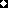 